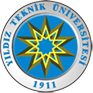 YILDIZ TEKNİK ÜNİVERSİTESİDÖNER SERMAYE İŞLETME MÜDÜRLÜĞÜ              MÜŞTERİ MEMNUNİYET ANKETİLütfen, Döner Sermaye İşletme Müdürlüğü’nün faaliyetlerini aşağıda belirtilen alanlarda derecelendiriniz. Tercihinize uyan kutucuğu (x) ile işaretleyiniz. (DD=Değerlendirme Dışı)Görüş ve Önerileriniz:Ad Soyad (İsteğe Bağlı): DEĞERLENDİRME KRİTERLERİÇok İyi   (5)İyi(4)Orta     (3)Kötü   (2)ÇokKötü (1)DD1. Birime erişim kolaylığı2. Birim web sayfasının yeterliliği3. Birim personelinin sorunlarınıza yaklaşımı ve  yardımcı     olma çabası4. Memnuniyetsizlikleriniz ile ilgili birim personelinin     tavır ve geri dönüşleri yeterince hızlı ve tatmin edici mi?   5. Hizmetlerin zamanında yerine getirilmesi6. Talep edilen siparişlerin zamanında temin yeteneği7. Temin edilen ürünlerin kalitesi8. İstenilen ürün ile teslim edilen ürünün birbirini     karşılaması